UNIT 4: MUSIC AND ARTS Period 30: Lesson 4: COMMUNICATION Learning outcome: By the end of the lesson, the students will be able to:* Knowledge-  Know some extra words related to the topic " music and arts".-    Have an opportunity to take part in a quiz to revise their general knowledge about music and arts in Vietnam and in the world.-  Give and share opinions about the importance of music and arts in both education and life.* Skills: Develop Ss’ speaking skill.* Attitudes- Students have the love for music and arts. II. Materials and references: Textbook, lesson plan, chalk, color chalk, board, handoutsIII. Anticipated problems: Students may not know well about the past. Teacher should helpIV. Proposed solutions: The teacher should prepare the lesson carefully and give the students clear instructionsLESSON PROCEDURESLESSON PROCEDURESLESSON PROCEDURESLESSON PROCEDURESLESSON PROCEDURESLESSON PROCEDURESLESSON PROCEDURESLESSON PROCEDURESLESSON PROCEDURESCompetenceLearning activitiescontents contents contents contents contents Modes Modes WARM UP (6’)Ask ss to discuss the advantages of music, dance, singing, painting and photographWARM UP (6’)Ask ss to discuss the advantages of music, dance, singing, painting and photographWARM UP (6’)Ask ss to discuss the advantages of music, dance, singing, painting and photographWARM UP (6’)Ask ss to discuss the advantages of music, dance, singing, painting and photographWARM UP (6’)Ask ss to discuss the advantages of music, dance, singing, painting and photographWARM UP (6’)Ask ss to discuss the advantages of music, dance, singing, painting and photographWARM UP (6’)Ask ss to discuss the advantages of music, dance, singing, painting and photographWARM UP (6’)Ask ss to discuss the advantages of music, dance, singing, painting and photographWARM UP (6’)Ask ss to discuss the advantages of music, dance, singing, painting and photographSelf learninglanguagecommunicativeProblem- solving- Ask the Students to copy down.Checking Vocabulary: (mime)- Brainstorm with Ss to give the names of famous musicians, actors, actresses, painters, and music bands they know. This can be done in groups. Each group then has to show the list they have written. (The group that has the longest list wins the game).- T choose 2 MCs to control the Quiz. ACTIVITY 11. B   2. C   3. A   4. C   5. B   6. BT asks ss some information about Titanic and let them listen to the song “My heart will go on”T decides the winner.   I. VOCABULARY  (7’) - (to) originate : to com from a place for the first - anthem  : a particular song of a country , often sung on  special cases-  curriculum: subjects studied in a school, college-  compulsory (adj):   you must do it because of a rule or law:-  academic ; thuộc về hàn lâm ( translation)COMMUNICATIONGame: (Quiz) (8’)  I. VOCABULARY  (7’) - (to) originate : to com from a place for the first - anthem  : a particular song of a country , often sung on  special cases-  curriculum: subjects studied in a school, college-  compulsory (adj):   you must do it because of a rule or law:-  academic ; thuộc về hàn lâm ( translation)COMMUNICATIONGame: (Quiz) (8’)  I. VOCABULARY  (7’) - (to) originate : to com from a place for the first - anthem  : a particular song of a country , often sung on  special cases-  curriculum: subjects studied in a school, college-  compulsory (adj):   you must do it because of a rule or law:-  academic ; thuộc về hàn lâm ( translation)COMMUNICATIONGame: (Quiz) (8’)PRESENTATION (5’)To give Students chance to know more about landmarks and introduce some more vocabPRESENTATION (5’)To give Students chance to know more about landmarks and introduce some more vocabPRESENTATION (5’)To give Students chance to know more about landmarks and introduce some more vocabPRESENTATION (5’)To give Students chance to know more about landmarks and introduce some more vocabPRESENTATION (5’)To give Students chance to know more about landmarks and introduce some more vocabPRESENTATION (5’)To give Students chance to know more about landmarks and introduce some more vocabPRESENTATION (5’)To give Students chance to know more about landmarks and introduce some more vocabPRESENTATION (5’)To give Students chance to know more about landmarks and introduce some more vocabPRESENTATION (5’)To give Students chance to know more about landmarks and introduce some more vocabself learningACTIVITY 2: -Give Ss plenty of time to work independently, read the text, and understand the main ideas. - T checks the understanding of the students by asking some questions.  T divides the class into groups of six to discuss the questions. T goes round the class to give support if necessary.Do you think music and arts should be compulsory subjects at schools in Viet Nam?Why or why not?ACTIVITY 2: -Give Ss plenty of time to work independently, read the text, and understand the main ideas. - T checks the understanding of the students by asking some questions.  T divides the class into groups of six to discuss the questions. T goes round the class to give support if necessary.Do you think music and arts should be compulsory subjects at schools in Viet Nam?Why or why not?SpeakingSpeakingIndividual andPair workIndividual andPair workIndividual andPair workIndividual andPair workPRACTICE (DISCUSSION) (12’)PRACTICE (DISCUSSION) (12’)PRACTICE (DISCUSSION) (12’)PRACTICE (DISCUSSION) (12’)PRACTICE (DISCUSSION) (12’)PRACTICE (DISCUSSION) (12’)PRACTICE (DISCUSSION) (12’)PRACTICE (DISCUSSION) (12’)PRACTICE (DISCUSSION) (12’)CollaborationcreativeCollaborationT gives Ss time to work in groups of four to six to make a list from the most useful to least useful subjects given. How can the top three subjects on the list help them in other areas of school and life?After the discussion, each group presents their list, and gives a talk to the class. T then gives comments.T gives Ss time to work in groups of four to six to make a list from the most useful to least useful subjects given. How can the top three subjects on the list help them in other areas of school and life?After the discussion, each group presents their list, and gives a talk to the class. T then gives comments.Suggestions: Music and arts should be compulsory subjects at schools in VN: Suggestions: Music and arts should be compulsory subjects at schools in VN: ----FURTHER PRACTICE (7) Helping Students to sum up whole knowledge from speaking by discussing the importance of music and arts in the areas of school and life.FURTHER PRACTICE (7) Helping Students to sum up whole knowledge from speaking by discussing the importance of music and arts in the areas of school and life.FURTHER PRACTICE (7) Helping Students to sum up whole knowledge from speaking by discussing the importance of music and arts in the areas of school and life.FURTHER PRACTICE (7) Helping Students to sum up whole knowledge from speaking by discussing the importance of music and arts in the areas of school and life.FURTHER PRACTICE (7) Helping Students to sum up whole knowledge from speaking by discussing the importance of music and arts in the areas of school and life.FURTHER PRACTICE (7) Helping Students to sum up whole knowledge from speaking by discussing the importance of music and arts in the areas of school and life.FURTHER PRACTICE (7) Helping Students to sum up whole knowledge from speaking by discussing the importance of music and arts in the areas of school and life.FURTHER PRACTICE (7) Helping Students to sum up whole knowledge from speaking by discussing the importance of music and arts in the areas of school and life.FURTHER PRACTICE (7) Helping Students to sum up whole knowledge from speaking by discussing the importance of music and arts in the areas of school and life.CollaborationT asks Ss to work in pairs to discuss the importance of music and arts. T asks Ss to work in pairs to discuss the importance of music and arts. work in pairswork in pairswork in pairsOUTCOME AND HOMEWORK  (1’)OUTCOME AND HOMEWORK  (1’)OUTCOME AND HOMEWORK  (1’)OUTCOME AND HOMEWORK  (1’)OUTCOME AND HOMEWORK  (1’)OUTCOME AND HOMEWORK  (1’)OUTCOME AND HOMEWORK  (1’)OUTCOME AND HOMEWORK  (1’)OUTCOME AND HOMEWORK  (1’)self learningLearn the words in Extra vocabulary by heart.Write a short paragraph about the importance of music and arts in the lifePrepare Unit 4- Lesson 5: Skills 1     Reading and SpeakingLearn the words in Extra vocabulary by heart.Write a short paragraph about the importance of music and arts in the lifePrepare Unit 4- Lesson 5: Skills 1     Reading and SpeakingLearn the words in Extra vocabulary by heart.Write a short paragraph about the importance of music and arts in the lifePrepare Unit 4- Lesson 5: Skills 1     Reading and SpeakingGuidelineGuidelineGuidelineGuideline- Copy and listen T’s guideline- Copy and listen T’s guideline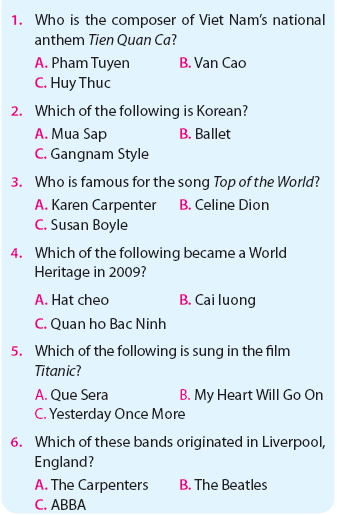 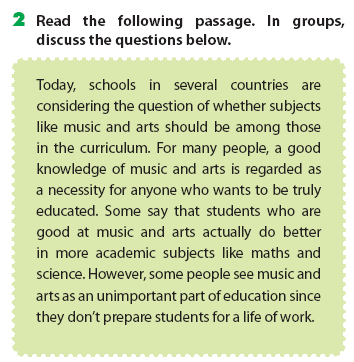 